Dotazník pro rodiče budoucích žáků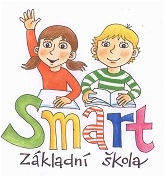 Milí rodiče,Škola SMART řadí mezi své priority, mimo jiné, efektivní komunikaci školy s rodinami. Rodiče jsou našimi důležitými partnery a jejich názor nás vždy zajímá. Protože uvažujete o přihlášení vašeho dítěte do SMARTu, rádi bychom vám nejprve položili několik otázek. Prosím, odpovězte na otázky co nejdůkladněji. Dotazník je prvním krokem k případnému zápisu Vašeho dítěte do ZŠ Smart. Děkujeme, že svými odpověďmi přispějete ke správnému směřování našich vzdělávacích aktivit.Jméno zákonného zástupce: 		________________________________________________Jméno dítěte:				________________________________________________Datum narození dítěte:			________________________________________________Trvalé bydliště (město):			________________________________________________Základní škola (aktuální):		________________________________________________Kontakt na zákonného zástupce:	________________________________________________Dávám výslovný souhlas Základní škole SMART š.p.o., ke zpracování mých osobních údajů a údajů mého dítěte v rozsahu: jméno zákonného zástupce, jméno dítěte, datum narození dítěte, adresa trvalého pobytu, kontakt na zákonného zástupce, název aktuální ZŠ, za účelem mého zájmu o dodatečný zápis ke školní docházce pro rok 2018/2019. Škola bude archivovat mé údaje max. po dobu 1 roku od data podpisu. Jsem i vědom(a) toho, že tento souhlas lze kdykoli odvolat, a to zasláním emailu na adresu info@skola-smart.czJaké jsou hlavní důvody, které Vás vedou k zápisu/přechodu vašeho dítěte do školy SMART?Jaká jsou Vaše očekávání ohledně budoucnosti vzdělávání Vašeho dítěte? Jaké by mělo vaše dítě ideálně být, až v 9. ročníku bude opouštět základní školu?V jakém časovém rozsahu jste ochotni/schopni účastnit se školního života? (např. „mohu věnovat 1 hodinu svého času měsíčně“)Potvrzuji, že si nejsem vědom/a žádných speciálních potřeb (výchovných, vzdělávacích), o kterých by škola měla před zápisem mého dítěte vědět.Souhlasím s tím, že ZŠ SMART, v případě nutnosti, může kontaktovat současnou školu kvůli získání informací o chování dítěte v kolektivu.Jak jste se o ZŠ SMART dozvěděli?Dne: ______________________________		Podpis: ____________________________